									                         Załącznik nr 1 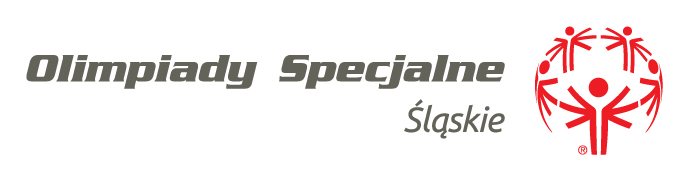 ………………,dnia………………………………………………………………….      Dane teleadresowe Wykonawcy                                                      FORMULARZ OFERTOWYData, pieczęć i podpis wykonawcy………………………………….. Przedmiot zamówieniaCena brutto Przedmiotem zamówienia jest zapewnianie wyżywienia i zakwaterowania podczas obozu sportowego dla osób niepełnosprawnych dla 45 uczestników (razem z kadrą) w dniach 21.08-31.08.2022 r. w Beskidzie Śląskim. Zakwaterowanie w pokojach 1,2,3 maksymalnie 4 osobowych z pełnym węzłem sanitarnym z zachowaniem minimum 4 m2 powierzchni noclegowej. Wskazane, aby był to jeden budynek, nie wyższy niż dwupiętrowy.  Wyżywienie podawane w stołówce ośrodka, trzy posiłki dziennie + podwieczorek, który może być wydawany przy obiedzie. Śniadania i kolacje wydawane w postaci „szwedzkiego” stołu.  Ważne aby wszystkie posiłki były przygotowane w kuchni ośrodka stanowiącą integralną część stołówki. Wszystkie jadłospisy powinny być zgodne z normami żywieniowymi i ustalane z kierownikiem obozu.Cena noclegu za jedną osobę…………………..……Cena wyżywienia za jedną dobę uczestnika ……………..Czy na terenie ośrodka oprócz personelu będą inne osoby ? TAK/NIE *Specyfikacja innych bardzo ważnych warunków zamówienia, istotnych  z punktu widzenia realizacji programu obozu, sprzęt i obiekty sportowe, będące do dyspozycji uczestników obozu.Specyfikacja innych bardzo ważnych warunków zamówienia, istotnych  z punktu widzenia realizacji programu obozu, sprzęt i obiekty sportowe, będące do dyspozycji uczestników obozu.Dostęp do hali sportowej o minimalnych wymiarach 20 x 10 m, najlepiej  w kompleksie ośrodka, minimum dwa razy po 1,5 godziny każdego dnia (pierwsze zajęcia  w przedziale czasowym od 9:00 do 13:00 oraz drugie zajęcia od 15:00 do 18:00)  TAK/NIE*Dostęp do boiska piłkarskiego o minimalnych wymiarach 36 x 18 m, najlepiej  w kompleksie ośrodka minimum dwa razy po 1,5 godziny każdego dnia (pierwsze zajęcia  w przedziale czasowym od 9:00 do 13:00 oraz drugie zajęcia od 15:00 do 18:00) TAK/NIE*Atlas do ćwiczeń siłowych TAK/NIE*Dostęp do boiska do siatkówki plażowej – minimum raz dziennie 1,5 godziny TAK/NIE* Stół do tenisa stołowego TAK/NIE*INNE dodatkowe atrakcje zaproponowane przez OFERENTA*  (Opisz dodatkowe atrakcje:)*Niepotrzebne skreślićCzy korzystanie ze sprzętu i obiektów sportowych jest w cenie wyżywienia TAK/NIE *jeśli NIE to podaj ceny* Niepotrzebne skreślićJeśli dodatkowe atrakcje są płatne to podaj ceny